المقدمة       يعد انتاج المحاصيل الصناعية ذات اهمية كبيرة وقد ازدادت اهميتها بأزدياد الحاجة الى منتجاتها من الزيوت واستخدام  في مجالات متنوعة فبالاضافة اعتبارها مصدر مهم في غذاء الانسان فهي  محاصيل صناعية من خلال دخولها الصناعات متعددة كصناعة الاصباغ  والصابون ومبيدات الحشرات  وزيون المكان اضافة الى استخدام الكسب الناتج منها في صناعة الاسمدة وعلف الحيوانات  ومن الانسان الاساسية وتجاوز المشكلاتوتعد المحاصيل الصناعية من المحاصيل الاستراتيجية المهمة في القطر اذ تستخدم في عدة صناعات1المبحث الاولالاطــــــــــــــار النظرياولا: مشكلة البحث          من الممكن ان نلخص مشكلة البحث باليؤال التالي:ما اثر المناخ في زراعة المحاصيل الصناعية في محافظة القادسية  وهذا يشير الى تساؤلات اخرى منهاكيف تؤثر عناصر المناخ على زراعة المحاصيل الصناعية  ما المتطلبات  المناخية لكل محصول من المحاصيل الصناعيةثالثا: فرضية البحث         ان للمناخ دورا مؤثرا في نجاح زراعة المحاصيل الصناعية التغير الحاصل في الطبيعة المناخ له اثر في انخفاض انتاج المحاصيل الصناعية تغير العجز المائي دورا في انخفاض الانتاج للمحاصيل الصناعية تغير خصائص التربة ايضا  لها اثر سلبي في انتاج المحاصيل2ثالثا : منهج البحث         اعتمد البحث المنهج النظامي الذي يتكز على تحديد العوامل الجغرافية المؤثرة في زراعة  المحاصيل الصناعية في المحافظة وبما انه من النادر الاعتماد على المنهج  النظامي فقد جرى اهتمامه بالمنهج الحصولي والذي تتم بموجبه دراسة كلا المحصول بالتعريف بالمحصول من  حيث طبيعة رابعا: هدف البحث        يهدف البحث الى تباين مدرى تأثير المناخ في زراعة المحاصيل الصناعية في محافظة القادسية معرفا العلاقة بين المتطلبات المناخية للمحاصيل الصناعية عناصر المناخ من حيث ضوء الشمس ودرجة الحرارة والرياح والرطوبه بأنواعها ويهدف الاستثمار الامثل للامكانات المتوفرة في منطقة الدراسة من اجل التوسع في زراعة  المحاصيل الصناعية خدمة الا المحافظة والعراق3خامسا: حدود البحث      ان منطقة الدراسة تحدد جغرافيا بموقعها المكاني في الجزء الاوسط من السهل الفيضي ضمن منطقة الفرات الاوسط منذ خمس محافضات من جهاتها المختلفة ضمن الشمال تحدها محافظة  بابل ومن الجنوب  تحدها المثنى اما محافظتي واسط وذي قار فتحدها من الشرق والشمال الشرقي بينما  تحدها محافظة النجف من الغرب , كما في الخريطة رقم (1)     اما فلكيا تقع المحافظة بين دائرتي عرض (31,17- 32,ْ24ْ ش)  وخطي طول  (24-45,49) شرقا تبلغ مساحتها الكلية (8153كم2) وبنسبة 9%  من مجموع ماسحة العراق البالغة (434,128كم2)  وهي تتالف من اربع عشر وحدة دراسية تمثلها اربعة اقضية وعشر نواحي كما في الخريطة (2) وكانت حدود البحث قد تمثلت بالمؤثرات الاحصائية الانتاج المحاصيل الصناعية للمدة ( 2010-2015)4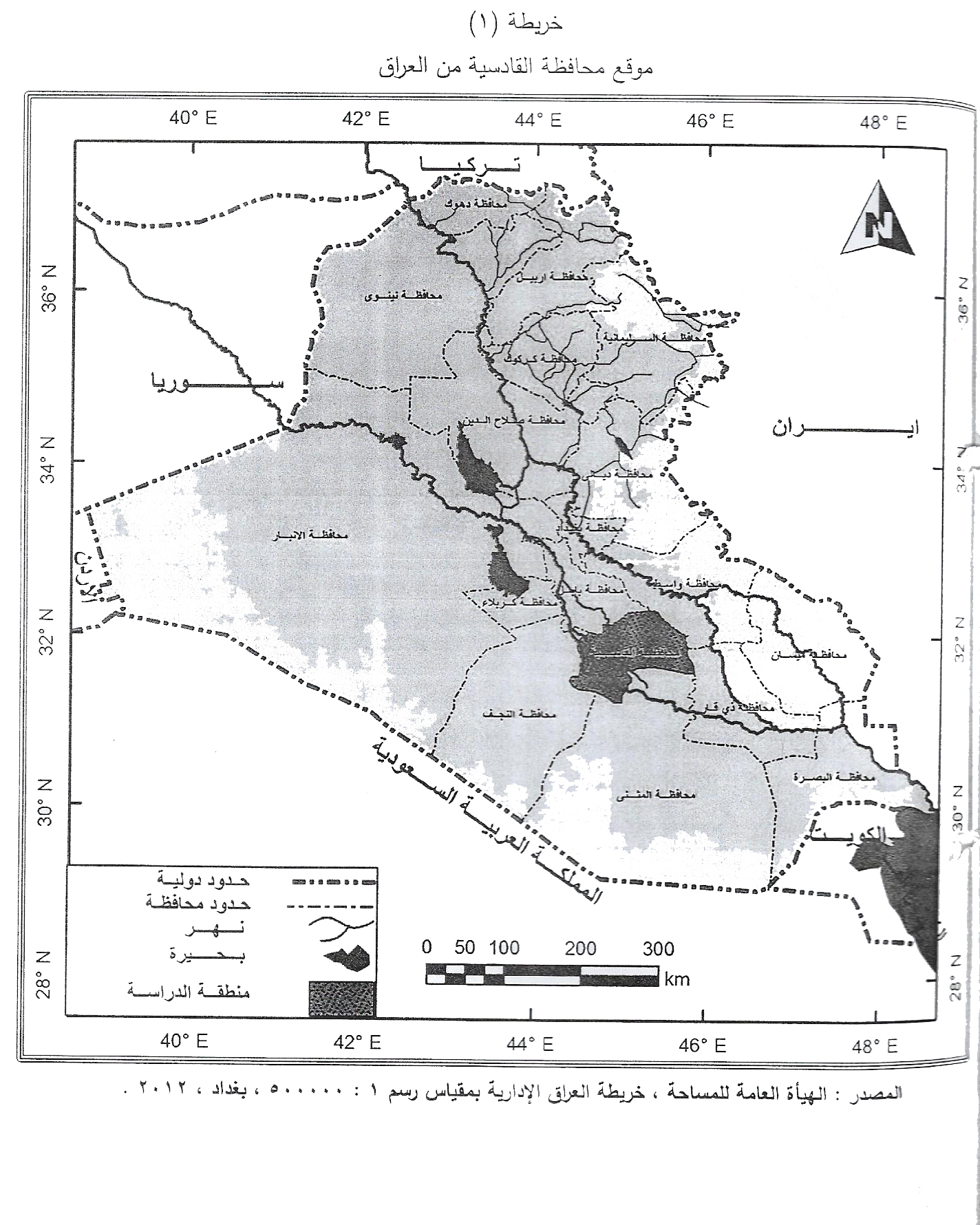 5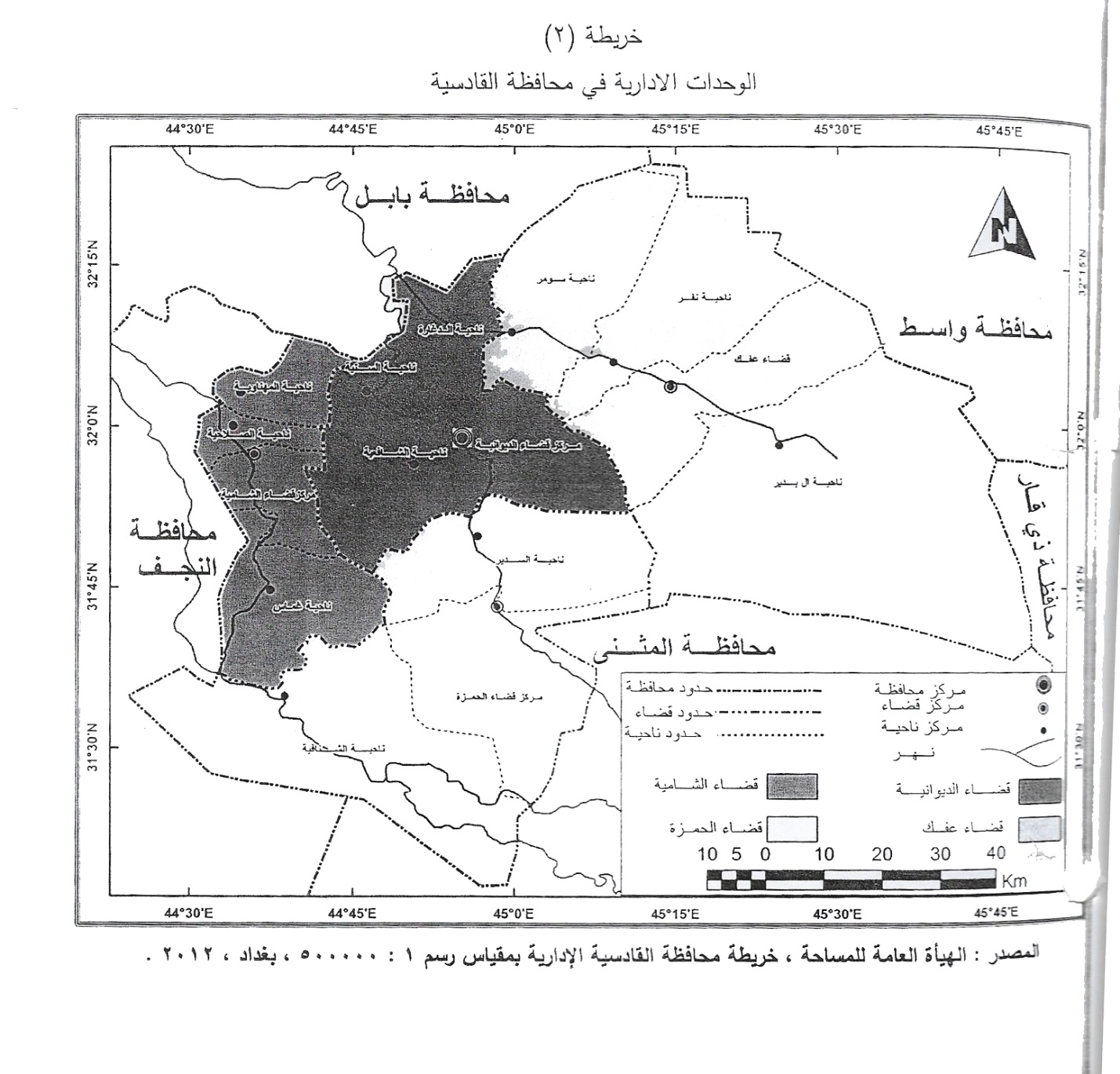 6سادسا: هيكلية البحث يتضمن البحث مقدمة ومبحث وجملة الاستنتاجات , ركز البمحث الاول على العوامل الطبيعية المؤثرة  في انتاج المحاصيل الصناعية في محافظة القادسية  والمبحث الثاني على المحاصيل الصناعية واهميتها  الاقتصادية , والمبحث الثالث ركز على التطلبات المناخية للمحاصيل الصناعية  , والمبحث الرابع ركز على الاماكانات المناخية ال للمحاصيل المتوفرة في محافظة القادسية.7المبحث الثانيالمحاصيل الصناعية واهميتها الاقتصادية وتطورها ومتطلباتها المناخيةاولا : اهميتها الاقتصادية القطن: يعد القطن من اهم الالياف المستخدمة في انتاج المنسوجات واكثرها استهلاكا ورغم المنافسة  القوية التي يلقاها القطن  من الخيوط الحيوانية القشب او الكيميائية  كالنايلون او الحرير الصناعي , يتضح من ذلك ان القطن هو محصول قديم عرفه الانسان منذ زمن بعيد  يعتقد ان الهند هي الموطن الاصلي لشجرة القطنتكمن اهمية الاقتصادية لمحصول القطن:يستخدم القطن في العديد من الصناعات كصناعة الغزل والنسيج لاحتوائه على نسبة عالية من الالياف تصل الى (40,33%) كما يستعمل في صناعة الزيوت الغذائية  اذا يشكل نسبة (26,18%) من وزن بذور القطن كما يدخل في صناعة القطن الطبي والورق  الحي وغيرها الكثير من الصناعاتويتم جني محصول القطن بطريقتين  اليديو والميكانيكية اما الطريقة الاولى فيفظل اجراء الجني على مرحلتين الاولى عندما يبلغ نسبة تفتح الجوزة من (40-50%) اما المرحلة الثانية الميكانيكية تفتح نسبة (85%) من الجزة مع ضرورة اسقاط الاوراقـــــــــــــــــــــــــــــــــــــــــــــــــــــــــــــــــــــــــــــــــــــــــــــد . محمد خميس الزول , الجغرافية الزراعية , كلية الاداب , جامعة الاسكندرية , دارة العرفة الجامعية , 2000 , ص3868محصول السمسمهو من المحاصيل الصناعية التي تتركز زراعته في كثير من البلدان المجاورة ذات الخصائص المناخية الحارة والشبه الحاره ويعطي المناطق المعتدله ويعتقد لهذا المحصول منشآن اهمها :في افريقيا (اثيوبيا ) والثاني (الهند)وتكمن اهمية هذا المحصول الاقتصادية بالدرجة الاولى للحصول على الزيت الذي يتميز بنسب عالية من الحوامض الدهنية غير المشبه التي تمتاز بجودتها من حيث احتوائها على حامض السنوليك والسنولينك التي لا تسبب اشداد الشرايين  وامراض القلب وتمتاز بأنخفاض نسبة الكولسترول  لدى مستهلكيها وبقايته خلال  التخزين دون ان يحدث له تغير باللون او الطعم وذلك لاحتوائه على نسبة عالية من المركبات الضارة للاكسدة.تستعمل الاخيرة في تركيب بعض المبيدات الحشرية حيث تعمل على زيادة فعاليتها ضد الحشرات كذلك تدخل كسبة بذور السمسم بعد استخلاص الزيت في علائق الحيوانات وذلك لاحتوائها على  نسبة عالية من الروتين والمواد تصل الى  27,5%  للاولى9محصول زهرة الشمس يعد هذا المحصول من المحاصيل الصناعية  المهمة في القطر التي  اثبتت اهميتها الاقتصادية  على نطاق واسع وترفع اهمية محصول زهرة الشمس .يعد مصدر رئيس في صناعة الزيوت النباتية التي تستعمل في الطخ وتستخدم بذورها في صناعة زبدة المارجين والسلطات والمعجنات ويدخل زيت الزهرة في صناعة  الصابون والاصباغ والمواد المستهدمه في دباغة الجلود.وتستعمل  بذور زهرة الشمس بعد اخذ الزيوت منها في عمل الكسبة التي تعد من الاعلاف الجيدة في تغذية الحيوانات وخصوصا الماشية وذلك  لاحتوائها على مواد غذائية عالية اهمها ابروتين الذي تصل نسبة فيها (30-35%) .تستعمل حقول زراعة الاغراض تربية نحل العسل مما يزيد من فرص التكامل الاقتصادي بين الانتاجيين النباتي والحيواني .وتزرع نباتات محصول زهرة الشمس كمصدات للرياح في مزارع القطن والخظروات لما لهذا المحصول من قابلية على تحقيق من حدة الرياحـــــــــــــــــــــــــــــــــــــــــــــــــــــــــــــــــــــــــعدنان اسماعيل ياسين , العوامل الجغرافية ودورها في تباين انتاج محصول زهرة الشمس في العراق , مجلة الاساتذة , العدد 9 , بغداد 1999 , ص127-132.10ثانيا : المتطلبات الحراية والضوئية والمائية لحصول القطن القطنينمو  القطن بدرجات حرارية مرتفعة تصل الى (40مْ) وان  الدرجة المثلى تكوين الجوز والنضج تراوح بين (34,27مْ) واتباطئ  سرعة نموه بدرجة حرارة (15,5مْ) ويتوقف في درجة حرارة (14مْ) وذلك لانه البذور  تصاب بالفطريات والعفن عند  زراعتها  في درجة حرارة منخفظة ويتوقف الانبات عند ارتفاع الحرارة عن (42مْ) ويحتاج القطن الى فصل من الانبات طويل  لا يقل عن (180مْ) ويفضل ان يكون (300) يوم خالي من الصقيع ويكون من الحاصل المدارية والشبه مدراية ويحتاج الى كميات  تمطار متوسط ومنتظمة وتصل الى (450-500) بوصة وهذا في المناطق التي تعتمد على التساقط المطري اما في المناطق التي تعتمد على  المصادر المائية الاخرى مثل منطقة الدراسة تعد رحابة النبات في موسم النمو من المياه  حوالي (3681م3/دونم) وتحقق انتاج عالي يتباين مابين ( 500- 1000) ملم سنوياـــــــــــــــــــــــــــــــــــــــــــــــــــــــــــــــــــــــــــــــــــــــــــــــــمحمد عبدالله النقاش , تنمية زراعة المحاصيل الصناعية في العراق , وزراة التربية ,1998,ص13711محصول السمسمينمو هذا المحصول في درجات حرارة عالية حيث يصل الى (35مْ) وان الدرجة المثلى لتكوين النض يتراوح من (30-35مْ)(1)  اما المتطلبات  الضوئية للمحصول طويلة قد تصل الى 12 ساعة  كونه من المحاصيل الصيفية ويحتاج السميم الى فصل من الانبات طويل ويحتاج الى نهار طويل مناسب الى الانبات ويحتاج  الى مناخ حار وشبه حار .يحتاج السمسم الى كميات معتدلة من الامطار في كمياتها من (20-40ملم) وبشكل منتظم , ويحتاج الى (12-14) ري خلال موسم الزراعة مع مراعاة الري اثناء الموسم التزهير لكي  لا  يساقط الازهار  وبالتالي يقل المحصول وكذلك يمنع الري ثبل الحصاد حوالي (10-15) يومــــــــــــــــــــــــــــــــــــــــــــــــــــــــــــــــــــــــــــــــــــــسلام  سالم عبد الجبوري , العوامل الطبيعة ودورها في تباين انتاج المحاصيل الزيتية في قضاء الرميثه , مجلة البحوث الزراعية , المجلد 1, العدد 1 , جامعة الكوفة , 2005 , ص29812 محصول زهرة الشمس ان محصول زهرة الشمس يتحمل درجات حرارة عالية والمنخفظة على حد سواء حيث يمكن ان يتم الاثبات بدرجة  حرارة يتراوح بين (4مْ) لحد ادنى وبين (40مْ)  كحد اعلى (1) اما درجة الحرارة المتجمد فتحتاج الى (27-45مْ)  وحدة حرارة خلال  فصل النمو البالغ   5   اشهر للزراعة الربيعية و (122) يوم للزراعة الخريفية (2)اما المدة الضوئية , فمحصول زهرة الشمس حساس جدا للفترة الضوئية حيث يزدهر في مدى واسع من طول النهار قد تتراوح بين (12-14) ساعةاما الاحتياجات المائية بين  20  يوم قبل الازدهار و 20 يوم بعد الازدهار ويختلف موعد زراعة المحصول بأختلاف المناطق (3) , ويحتاج محصول زهرة الشمس الى (4-5) من ريات خلال موسم الزراعة للاراضي الاروائية.ـــــــــــــــــــــــــــــــــــــــــــــــــــــــــــــــــــعدنان اسماعيل ياسين , العوامل الجغرافية ودورها في تباين الانتاج محصول زهرة الشمس , مجلة الاستاذ , العدد 9 , بغداد , ص132 كاظم عبادي حمادي ,  التباين المكاني , لزراعة محصول زهرة الشمس  في العراق , ص288عدنان اسماعيل  ياسين , مصدر سابق 13المبحث الثالثالامكانات المناخية المتوفرة  في محافظة القادسية  وعلاقتها بزراعة المحاصيل الصناعيةجدول رقم (1)معدل ساعات السطوع النظري الفعلي في محافظة القادسية (1980-2013)14الاشعاع الشمس:اشعة الشمس وطول مدة الاضياء من العناصر المهمة المؤثرة في الانتاج الزراعي وتاتي اهمية هذا العنصر من خلال تاثيره على حياة النيات اذا ان الاشعة الشمسية دورا كبيرا في حياة المحاصيل الزراعية فهو يساعد على اسراع عملية النمو وبه يتم اكمال تكوين الغذا وهو مؤول عن تحديد المسامات في الاوراق فظلا عن تكوين الهرمون النباتي.ويشير  جدول رقم (1) ان هناك نباتات في ساعات السطوع  في منطقة الدراسة ففي الشهر اذار يسجل معدل عدد ساعات  النهار مع بدا الفصل البارد من السنة حوالي  11 ساعة في محطة القادسية ويسجل شهر حزيران  اعلى معدل ساعات.النهار التي يصل االى حوالي  14 ساعة /يوم  في حين  يقل عدد  هذه الساعات  كلها تعد من في نهاية الفصل الحار لتبلغ خلال شهر  ايلول في محافظة  القادسية  11,35 ساعة وتوضح كذلك ساعات السطوع الفعلية في منطقة الدراسة الى انها تختلف اختلاف زمانيا خلال اشهر السنة فهي تبدا بالارتفاع التدريجي ابتداء من شهر نيسان  8,6 ساعة/ يوم  وفي شهر مايس 9,7ساعة /يوم التي يسجل اقصر  معدلاتها خلال شهر حزيران وتموز نحو  11,9 ساعة / يوم لكل منهما اما خلال  الفصل البارد  من السنة فقد سجلت في شهر كانون الاول  ادنى معدلاتها نحو  6,8  ساعة في محطة الديوانية  ويؤثر انخفاض الطاقات المائية من السطوح الماشية والاراضي  الزراعية ويختلف طول النهار من شهر الى اخر ومن موسم الى اخرـــــــــــــــــــــــــــــــــــــــــــــــــــــــــــــــــــــــــــــالمصدر : وزراة  النقل والمواصلات , الهيئة العامة للانوواء الجوية والرصد الزلزالي , قسم المناخ , بيانات غير منشورة15جدول رقم (2)
معدلات درجات الحرارى العضمى والصغرى والشهري في محافظة القادسية للمدة
(1980-2013م). 16درجة الحرارة :تحدد درجة الحرارة طول فصل النمو النبات اذ ان لها اهمية كبيرة في تحديد انتاج بعض النباتات والحصول على اقصر منفعة  اقتصادية منها وقد ادى هذا الى ظاهرة التخصص الزراعي وارتباط المحاصيل بدرجات الحرارة فكلما  زادت قدرة النبات على تحمل درجات  الحرارة  المتفاوته  كان اوسع انتشارا (1)وتبين من جدول (2) ن المعدلات الشهرية لدرجات  الحرارة نبدأ  بالارتفاع خلال شهور فصل الصيف التي تبدأ من شهر مايس يصل المعدل الى ( 31,2مْ)  في حين يبلغ اعلى معدل في شهر تموز (36,5مْ) الذي يسجل اعلى معدل لدرجات الحرارة وقد سجل ادنى معدل في شهر تشرين الاول تبلغ (27,7مْ) اما بالنسبة لمعدل في شهر تشيرين الاول (20,3مْ)  واعلاه (28,4مْ)  في شهر تموزــــــــــــــــــــــــــــــــــــــــــــــــــــــــــــــــــــــــــــــــــالمصدر : وزراة  النقل والمواصلات , الهيئة العامة للانوواء الجوية والرصد الزلزالي , قسم المناخ , بيانات غير منشورة17جدول رقم (3)معدل درجات الرياح  الشهري  (ح/ثا) واتجاهها في محطة الديوانية للمدة من (1980م-2013م).ــــــــــــــــــــــــــــــــــــــــــــــــــــــــــــــــــــــــــــــــــــــــــــــعلي صاحب الموسوي , دراسة تخليلية للخصائص المناطق في النجف , مجلة الاستاذ , العدد  2, ص15918جدول رقم (4)معدلات عدد ايام العواصف الغبارية والغبار المتصاعد في محافظة القادسية للمدة (1980م-2013م)19ومن الجدول رقم (4) نجد ان معدل الايام التي تحدث فيها العواصف الغبارية هو (8,68) يوم في حين ان عدد الايام التي يتصاعد فيها  الغبار هي 65 يوم اما الغبار العالق في الجو  فقد كانت عدد الايام  47,9 يوم .   يشير الجدول (4)  الى ان عدد العواصف الرملية الترابية يزداد خلال شهر شباط واذار ونيسان وايار ليصل  الى (1,1- 1,7- 1,7-1,6) على التوالي في حين يقل عددها خلال شهر كانون الاول وحزيران وتموز واب وايلول وتشرين الثاني وكانون الثاني  ويصل الى (0,5-0,3-0,9-0,20-0,33-0,39-0,27)  على التوالي ان هذا التباين في عدد الايام التي يحدث فيها العواصف الغباريى وما يرافقها في ارتفاع درجات الحرارة وزيادة سرعة الرياح.ــــــــــــــــــــــــــــــــــــــــــــــــــــــــــــــــصادق جعفر الطراف , علم البيئة والمناخ , مطبعة دار الكتب للطباعة النشر , الموصل , 1998,ص63محمد خميس , جغرافية الزرعة  , ص90-9120جدول رقم (5)معدلات الرطوبه النسبية ومجموع امطار الساقطة في محافظة الديوانيى للمدة (1980-2013)21تؤكد كمية النشاط المطري على نجاح الزراعة ومعدل  نمو النبات لا سيما اذا ما اقترنت بارتفاع درجات الحرارة اذا من المعروف ان الامطار المتساقطة على منطقة منابع الانهار هي  المصدر الرئيس في توافر المياه السطحية الاراضية للمناطق الجافة والتي تتوقف عليها الزراعة الاروائية فكمية الامطار  الساقطة  وفصل سقوطها يحدد نوع  المحصول  الذي  يمكن زراعته وليس كمية الامطار  دليلا على نجاح  الزراعة اذ المهم ان تسقط الامطار في الوقت المناسب وهو فصل النمو الذي تشتد فيه حاجة النبات الى الماء مع مراعاة الظروف الاخرى التي تتحكم مدى الاستفادة من المطر مثل  انتظام سقوطها ودرجة الحرارة ومعدل التبخر وبئة التربة والغطاء النباتي وينصح الجدول (5) الخاص بمعدل مجموع الامطار الساقطة في منطقة الدراسة نجد قلة كمية الامطار التساقط فيها كان المجموع السنوي هو (97,5 ملم) تبدا الامطار  التساقط نهاية شهر ايلول وبكميات قليلة جدا  تبلغ (0,6)ملم  وتستمر بالتساقط حتى تصل الى اعلى قيمة لها في شهر تشرين الثاني (20,2) ملم ثم تنقطع بشكل عام في شهر حزيران  وتموز واب          اما الرطوبة النسبية فتتباين معدلاتها  بحسب فصول السنة ففي فصل الشتاء  الذي يبدأ من شهر تشرين الثاني الى نهاية شهر نسيان  ترتفع فيه المعدلات فقد تصل الى ( 55%) وتحقق في هذا شهر مايس  حتى تصل الى ( 32,5%)ـــــــــــــــــــــــــــــــــــــــــــــــــــــــــــــــــــــــــــــــــكمال صالح كزكوزالعاني , الاستعمالات الزراية , اطروحة دكتوراه , بغداد 1998 , ص7322المبحث الرابعالتوزيع الجغرافي للمحاصيل الصناعية في محافظة الديوانيةللمدة (2007-2015)جدول رقم (6)المساحة المزروعة للإنتاج  والانتاجية لمحصول القطن في محافظة القادسيةــــــــــــــــــــــــــــــــــــــــــــــــــــــــــــــــــــــــــــــــــمديرية زراعة محافظة القادسية , قسم الاحصاء , بيانات غير منشورة , 201323بين الجدول (6)  تطور المساحات المرزوعة بالقطن والانتاج والانتاجية على مستوى منطقة الدراسة للمدة (2007-2008) فمن حيث المساحة عدت السنوات (2007-2008) سنوات زيادة الانتاج الزراعة (2050-1313) دونم لكل منها على التوالي ويمكن ارجاع ذلك الى الظروف المائية  الصيفية التي مر بها البلد في تلك السنوات وضغط الدولة المستمر على تنفيذ الخطط الزراعية .اما لسنوات (2009-2010-2011-2012-2013) فهي سنوات المساحة المنخفظة بمساحة وصلت (760-614-800-820-900)  دونم ويرجع هذا الانتخفاض الى عروضا لدى بعض المزارعين  عن الزراعة هذا المحصول ولم يزرع المحصول في السنوات الاخيرة  2015-2014  اما كمية الانتاج  يتضح ان السنوات الاخيرة 2009 الى 2013  مثلت اقل السنوات حيث جاءت السنوات 2008-2007  الاكثر انتاجا لسعة المساحة المزروعة  والتي جاءت على نحو 2050 – 1313  اما الانتاجية وصلت انتاجية الدونم الواحد الى حوالي ( 399,8 )  دونم في السنة 2008م  ووانخفض  92  في سنة 2011 وفي الوقت ابتي وصلت الى (306,6) في سنة 2013  وهو مؤشر الانتاجية .ـــــــــــــــــــــــــــــــــــــــــــــــــــــــــارشد ذنون حمادي , خالد محمد داوود , استجابة سبع اصناف من القطن للتغيرات البيئية , مجلة التقني ,  24جدول رقم (7)المساحات المزروعة والانتاج والانتاجية لمحصول زهرة الشمس في محافظة القادسية  للمدة (2007-2015)25عند الاطلاع على الجدول رقم (7) نجد ان هناك بعض السنوات التي ارتفعت فيه المساحة المزروعة مثل (2013) التي وصلت الى (9057 دونم)اما السنوات 2007-2008 فقد شاهدنا انخفاضا واضحا كانت فيهة(447,154) دونم في الوقت الذي اختفت زراعته في السنوات (2009-2010-2011-2012-2013-2014-2015)  وهذا يعود الى التوجيهات في زراعة المحاصيل الاكثر  اهمية  في الغذاء مثل محاصيل الحبوب الاستراتيجية التي ضهر التباين واضحا في السنوات الدراسية فهنالك  سنوات كان فيها الانتاج مرتفعا ممثلا ب 2013م  وامنت كميتها  934 طن , وذلك راجع الى سعة المساحة  الزروعة في تلك السنين  امل اقل  السنوات انتاجا فهي 2008  بسبب قلة المساحة المزروعة.اما الانتاجية  ارتفعت في السنة 2007 – 2008  الى حوالي (693,5 – 103,9)كغم/دونم  , نجد انخفضت في السنوات  2013  الى  103,1  حيث خلت السنوات ( 2009- 2010-2011-2012- 2013-2014-2015)  بسبب عدم وجود اسواق لهذا المحصول .26جدول (8)المساحة المزروعة والانتاج والانتاجية لمحصول السمسم في محافظة القادسية للسنوات (2007- 2015)ــــــــــــــــــــــــــــــــــــــــــــــــــــــــــــــــــــــــــــمديرية زراعة محافظة القادسية , قسم الاحصاء , بيانات غير منشورة 27بلغتت المساحة المزروعة بهذا المحصول سنة (2013) نحو (9865) دونم حيث تبين المساحة المزروعة والانتاج والانتاجية ليست على وتيرة واحدة بل تذبذبت .نجدها ترتفع تارة وتنخفض تارة اخرة ففي السنوات (2007-2008-2012-2013)  سجلت اعلى المساحات المزروعة بالمحصول خلال مدة االدراسة  التي وصلت الى (11670-1253-8234-1986) دونم  على التوالي بسبب زيادة الطلب على هذا المحصول  , اما السنوات (2009-2010-2011) كانت اقل مساحة بواقع (6480-6051-7625) دونم  لعل السبب الرئيسي هو التوجيهات الزراعية  التي شهدتها السنوات نحو الزراعة محاصيل الحبوب وقد خلت السنوات التي ترتفع فيها كميات  الانتاج  هي (2007-2008) اذا كانت (2106-2177-2088) طن  وقد ارتبطت بحد ما بسعة المساحة الزراعية اما السنوات (2009-2010) كانت منخفضة  حتى وصلت  (1085-1029)  طن حسب الترتيب اما سنة  2012  فكانت اعلى السنوات انتاجية سجلت (253,5)  اما سنة 2009 – 2010   اقل السنوات انتاجية بلغت (167,4- 170) .28الاستنتاجاتيمكن توضيح ابرز ماتوصلت اليه الدراسة :-ان للعوامل الطبيعية اثر كبير في التوزيع الجغرافي لانتاج المحاصيل الصناعية في محافظة القادسية  ويظهر ذلك من خلال تذبذب  المساحة الانتاج والانتاجية .اضهرت  الدراسى ان سطح المحافظة ملائم للقيام بمختلف مراحل العملية الزراعية .ان التباين في الحصائص المناخية لا سيما درجات الجرارة اثر كبير  في التوزيع  الزراعي  في زراعة المحاصيل الصناعيةان للتربة دور الواضح في التباين المكاني للمحاصيل  الصناعية الموارد المائية السطحية اهم العوامل الطبيعية تأثير في انتاج المحاصيل الصناعية في محافظة القادسية .تركز الدراسة على زراعة محصول  السمسم  في قضاء الحمزة اما محصول زهرة الشمس  في قضاء عفك وذلك لتوفر العوامل الطبيعية الملائمةانتاجية محصول السمسم اعلى من انتاجية محصول زهرة الشمس  وهذا يرجع الى ان محصول السمسم يزرع على اكتاف الانهار.29التوصيات :التاكيد من نشر الرعي بين الفلاحينالعمل على رفع الكفاء وصيانة ماموجود من شبكات ري وبزل في محافظة القادسية من خلال  تبطين الجداول اعتماد اصناف محسنة من البذور التي تتميز بانتاجها ومقاومة ملوحة التربة.احقيق التكامل الزراعي الصناعي من خلال تجميع الفلاحين لزراعة المحاصيل الصناعية30المصادر :-ارشد ذنون حمادي , خالد محمد داوود , استجابة سبع اصناف من القطن للتغيرات البيئية , مجلة التقني ,  المجلد 21, العدد 2 ,هسئة العلم العالي التقني ,2008,ص2عدنان اسماعيل ياسين , العوامل الجغرافية ودورها في تباين انتاج محصول زهرة الشمس في العراق , مجلة الاساتذة , العدد 9 , بغداد 1999 , ص127-132.علي صاحب الموسوي , عبد الحسين مدفون , مصدر سابق ,ص135علي صاحب الموسوي , دراسة تخليلية للخصائص المناطق في النجف , مجلة الاستاذ , العدد  2, ص159صادق جعفر الطراف , علم البيئة والمناخ , مطبعة دار الكتب للطباعة النشر , الموصل , 1998,ص63كاظم عبادي حمادي ,  التباين المكاني , لزراعة محصول زهرة الشمس  في العراق , ص288كمال صالح كزكوزالعاني , الاستعمالات الزراية , اطروحة دكتوراه , بغداد 1998 , ص73محمد عبدالله النقاش , تنمية زراعة المحاصيل الصناعية في العراق , وزراة التربية ,1998,ص137محمد خميس الزوكة , جغرافية الزراعة , ص90-91محمد خميس الزول , الجغرافية الزراعية , كلية الاداب , جامعة الاسكندرية , دارة العرفة الجامعية , 2000 , ص38631                  جمهورية العراق 
        وزارة التعليم العالي والبحث العلمي
           جامعة القادسية / كلية الآداب
                   قسم الجغرافيةعنوان البحث
((المناخ واثره على زراعة المحاصيل الصناعية 
في محافظة القادسية)) تقدم به الطالباركان سعيد مهديالى مجلس كلية الاداب – جامعة القادسية وهو جز من متطلبات  نيل شهادة البكالوريوس في الجغرافيةبـ اشراف 
أ . مناهل طالب الشباني     2017م                                                             1438هـبسم الله الرحمن الرحيمأَفَرَأَيْتُم مَّا تَحْرُثُونَ (63) أَأَنتُمْ تَزْرَعُونَهُ أَمْ نَحْنُ الزَّارِعُونَ (64)صدق الله العظيمالاهــداءالى قدوتي في الحياة  .......................... ابيالي منبع الحب والحنان ......................... اميالى من هم بسندي في الحياة  ................... اخوتي  واخواتياهدي ثمرة هذا الجهد المتواضع وفاءا وتقديرافهرست الخرائطالشكر والتقدير الحمد لله والحمد حقة كما يستحقه حمدا كثيرا الذي يسر ماعسر والصلاة والسلام على سيد المرسلين وعلى اله الطيبين الطاهرين.اشكر الله سبحانه وتعالى على توفيقه اياي لانها دراستي , اتقدم بالشكر والامتنان الى استاذتي المشرفة  أ.مناهل طالب الشباني لما قدمته لي من نصائح وارشادات انارت لي الطريقواتقدم بالشكر الجزيل والعرفان الى اساتذتي الافاضل في قسم الجغرافية ومن  الوفاء اشكر جميع من ساعدني  في انجاز هذا البحثفهرست الجداولصفحة المحتوياتاشهر السنةساعات السطوع النظري/ساعةساعات السطوعالفعلية /ساعةكانون 210:036,9شباط11:017,5اذار11:028,2نيسان12:078,6مايس13:479,7حزيران14:0011,9تموز13:5911,9آب13:2011,6ايلول12:2110,9تشرين 111:268,7تشرين 210:307,6كانون 110:006,8اشهر السنةاشهر السنةدرجة الحرارة العظمى (مْ)درجة الحرارة العظمى (مْ)درجة الحرارة الصغرى (مْ)المعدل الشهري
(مْ)المعدل الشهري
(مْ)كانون 2كانون 217,717,7611,911,9شباطشباط19,619,68,113,913,9اذاراذار25,625,612,218,918,9نيساننيسان303017,92424مايسمايس383824,331,231,2حزيرانحزيران42,442,427,53535تموزتموز44,544,528,436,536,5آبآب424229,735,935,9ايلولايلول41,141,124,93333تشرين 1تشرين 1353520,327,727,7تشرين 2تشرين 225,225,212,919,119,1كانون 1كانون 119,119,18,513,813,8المعدل السنوي31,631,618,318,318,325الاشهرمعدل سرعة الرياحاتجاه الرياح السائدةكانون 22,5شمالية غربية شباط2,9شمالية غربية اذار3,2شمالية غربيةنيسان3,4شماليةمايس3,2شماليةحزيران3,6شمالية غربيةتموز3,7شمالية غربيةايلول2,3شماليةتشرين 12,1شمالية غربيةتشرين 22شمالية غربيةكانون 12,3شمالية غربية      المعدل السنوي2,8شمالية غربيةتاشهر السنةالعواصف الغباريةالغبار المتصاعدالغبار العالق1كانون 20,52,52,12شباط1,14,32,73اذار1,75,354نيسان1,77,365مايس1,677,56حزيران0,510,267تموز0,310,25,38آب0,97,24,89ايلول0,204,33,410تشرين 10,333,32,311تشرين 20,391,71,612كانون 10,271,71,2المجموع8,686,547,9اشهر السنةالرطوبة النسبة %الامطار(ملم)كانون 26620,2شباط5613,6اذار4811,3نيسان4114,2مايس323,4حزيران26-تموز27-آب29-ايلول330,6تشرين 1423,7تشرين 25714,9كانون 16615,6المعدل السنوي 43,5المجموع 97,5ملمالسنواتالمساحة الزراعيةالانتاجالانتاجية20072050515251,220081313525399,820097603044002010614150244,22011800629220128201551892013900276306,62014---2015---المجموع725719781881السنواتالمساحة الزراعية/دونمالانتاج/ طنالانتاجية/دونم2007447310693,5200815493603,92009---2010---2011---2012---20139057934103,12014---2015---المجموع965813371399السنواتالمساحة الزراعية/دونمالانتاج/ طنالانتاجية/دونم2007116702016180,52008125672177173,2200964801085167,4201060511029170201176251981250201282342088253,5201398652400243,22014---2015---المجموع56741128661436العنوانالصفحةموقع محافظة القادسية من العراق5الوحدات الإدارة في محافظة القادسية6العنوانالصفحةالصفحةمعدلات ساعات السطوع النظري والفعلي في القادسية (1980-2013)1414معدلات درجات الحرارة العضمى والصغرى والشهري في القادسية (1980-2013)1616معدلات الرياح الشهري (م/ثا) واتجاهها في محطة الديوانية (1980-2013)1818معدلات ععد ايام العواصف الغبارية والغبار المتصاعد  في القادسية  (1980-2013)1919معدل الرطوبه النسبية ومجموع الامطار الساقطة في القادسية (1980-2013)2121المساحة المزروعة للانتاج والانتاجية لمحصول القطن في القادسية المساحة المزروعة للانتاج والانتاجية لمحصول القطن في القادسية 23المساحة المزروعة للانتاج والانتاجية لمحصول زهرة الشمس في القادسيةالمساحة المزروعة للانتاج والانتاجية لمحصول زهرة الشمس في القادسية25المساحة المزروعة للانتاج والانتاجية لمحصول السمسم في القادسيةالمساحة المزروعة للانتاج والانتاجية لمحصول السمسم في القادسية27العنوانالصفحةالاهداءأالشكر والتقديربالاية القرانيةجالمقدمة1المبحث الاول الاطار النظري2مشكلة البحث3فرضية البحث4منهج البحث5هدف البحث6هيكيلة وحدود البحث7-8المبحث الثاني المحاصيل الصناعية وهدفها الاقتصادي وتطورها ومتطلباتها المناخية9المبحث الثالث الامكانات المناخية المتوفرة في محافظة القادسية وعلاقتها بزراعة المحاصيل الصناعية10المبحث الرابع التوزيع الجغرافي للمحاصيل الصناعية11